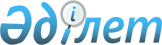 Мәслихаттың 2013 жылғы 28 желтоқсандағы № 151 "Алтынсарин ауданының 2014-2016 жылдарға арналған аудандық бюджеті туралы" шешіміне өзгерістер енгізу туралыҚостанай облысы Алтынсарин ауданы мәслихатының 2014 жылғы 30 сәуірдегі № 189 шешімі. Қостанай облысының Әділет департаментінде 2014 жылғы 11 мамырда № 4688 болып тіркелді

      Қазақстан Республикасының 2008 жылғы 4 желтоқсандағы Бюджет кодексінің 109-бабына сәйкес, Алтынсарин аудандық мәслихаты ШЕШІМ ҚАБЫЛДАДЫ:



      1. Мәслихаттың 2013 жылғы 28 желтоқсандағы № 151 "Алтынсарин ауданының 2014-2016 жылдарға арналған аудандық бюджеті туралы" шешіміне (Нормативтік құқықтық актілерді мемлекеттік тіркеу тізілімінде № 4388 болып тіркелген, 2014 жылғы 10 қаңтарда "Таза бұлақ-Чистый родник" газетінде жарияланған) мынадай өзгерістер енгізілсін:



      көрсетілген шешімнің 1-тармағы жаңа редакцияда жазылсын:

      "1. Алтынсарин ауданының 2014-2016 жылдарға арналған аудандық бюджеті тиісінше 1, 2 және 3-қосымшаларға сәйкес, оның ішінде 2014 жылға мынадай көлемдерде бекітілсін:

      1) кірістер – 1961657,3 мың теңге, оның ішінде:

      салықтық түсімдер бойынша – 406303,0,0 мың теңге;

      салықтық емес түсімдер бойынша – 1782,0 мың теңге;

      негізгі капиталды сатудан түсетін түсімдер бойынша - 5300,0 мың теңге;

      трансферттер түсімі бойынша – 1548272,3 мың теңге;

      2) шығындар – 1981869,2 мың теңге;

      3) таза бюджеттік кредиттеу – 29494,0 мың теңге, оның ішінде:

      бюджеттік кредиттер – 36351,0 мың теңге;

      бюджеттік кредиттерді өтеу – 6857,0 мың теңге;

      4) бюджет тапшылығы (профициті) – -49705,9 мың теңге;

      5) бюджет тапшылығын қаржыландыру (профицитін пайдалану) – 49705,9 мың теңге.";



      көрсетілген шешімнің 1, 5-қосымшалары осы шешімнің 1, 2-қосымшаларына сәйкес жаңа редакцияда жазылсын.



      2. Осы шешім 2014 жылдың 1 қаңтарынан бастап қолданысқа енгізіледі.      Аудандық мәслихаттың

      кезекті сессиясының төрағасы               С. Лысенко      Алтынсарин аудандық

      мәслихатының хатшысы                       Б. Есмұханов      КЕЛІСІЛГЕН:      "Алтынсарин ауданы әкімдігінің

      экономика және қаржы бөлімі"

      мемлекеттік мекемесінің басшысы

      ____________________ Е. Павлюк

Мәслихаттың             

2014 жылғы 30 сәуірдегі № 189    

шешіміне 1-қосымша         Мәслихаттың             

2013 жылғы 28 желтоқсандағы № 151  

шешіміне 1-қосымша          Алтынсарин ауданының 2014 жылға арналған бюджеті

Мәслихаттың             

2014 жылғы 30 сәуірдегі № 189    

шешіміне 2-қосымша         Мәслихаттың             

2013 жылғы 28 желтоқсандағы № 151  

шешіміне 5-қосымша          2014 жылға арналған ауданның кенттері, ауылдары, ауылдық округтерінің бюджеттік бағдарламаларының тізбесі
					© 2012. Қазақстан Республикасы Әділет министрлігінің «Қазақстан Республикасының Заңнама және құқықтық ақпарат институты» ШЖҚ РМК
				СанатыСанатыСанатыСанатыСанатыСомасы

(мың теңге)СыныбыСыныбыСыныбыСыныбыСомасы

(мың теңге)Ішкі сыныбыІшкі сыныбыІшкі сыныбыСомасы

(мың теңге)ЕрекшелігіЕрекшелігіСомасы

(мың теңге)АтауыСомасы

(мың теңге)I. КІРІСТЕР1961657,31Салықтық түсімдер406303,0101Табыс салығы191810,01012Жеке табыс салығы191810,0103Әлеуметтiк салық129671,01031Әлеуметтік салық129671,0104Меншiкке салынатын салықтар74617,01041Мүлiкке салынатын салықтар49641,01043Жер салығы2555,01044Көлiк құралдарына салынатын салық18000,01045Бірыңғай жер салығы4421,0105Тауарларға, жұмыстарға және қызметтерге салынатын iшкi салықтар8923,01052Акциздер1370,01053Табиғи және басқа да ресурстарды пайдаланғаны үшiн түсетiн түсiмдер3300,01054Кәсiпкерлiк және кәсiби қызметтi жүргiзгенi үшiн алынатын алымдар3275,01055Ойын бизнесіне салық978,0108Заңдық мәнді іс-әрекеттерді жасағаны және (немесе) оған уәкілеттігі бар мемлекеттік органдар немесе лауазымды адамдар құжаттар бергені үшін алынатын міндетті төлемдер1282,01081Мемлекеттік баж1282,02Салықтық емес түсiмдер1782,0201Мемлекеттік меншіктен түсетін кірістер1065,02011Мемлекеттік кәсіпорындардың таза кірісі бөлігінің түсімдері19,02015Мемлекет меншігіндегі мүлікті жалға беруден түсетін кірістер1040,02017Мемлекеттік бюджеттен берілген кредиттер бойынша сыйақылар6,0202Мемлекеттік бюджеттен қаржыландырылатын мемлекеттік мекемелердің тауарларды (жұмыстарды, қызметтерді) өткізуінен түсетін түсімдер29,02021Мемлекеттік бюджеттен қаржыландырылатын мемлекеттік мекемелердің тауарларды (жұмыстарды, қызметтерді) өткізуінен түсетін түсімдер29,0206Өзге де салықтық емес түсімдер688,02061Өзге де салықтық емес түсімдер688,03Негізгі капиталды сатудан түсетін түсімдер5300,0301Мемлекеттік мекемелерге бекітілген мемлекеттік мүлікті сату1300,03011Мемлекеттік мекемелерге бекітілген мемлекеттік мүлікті сату1300,0303Жердi және материалдық емес активтердi сату4000,03031Жерді сату4000,04Трансферттердің түсімдері1548272,3402Мемлекеттiк басқарудың жоғары тұрған органдарынан түсетiн трансферттер1548272,34022Облыстық бюджеттен түсетiн трансферттер1548272,3Функционалдық топФункционалдық топФункционалдық топФункционалдық топФункционалдық топСомасы

(мың теңге)Кіші функцияКіші функцияКіші функцияКіші функцияСомасы

(мың теңге)Бюджеттік бағдарламалардың әкімшісіБюджеттік бағдарламалардың әкімшісіБюджеттік бағдарламалардың әкімшісіСомасы

(мың теңге)БағдарламаБағдарламаСомасы

(мың теңге)АтауыСомасы

(мың теңге)II. ШЫҒЫНДАР1981869,201Жалпы сипаттағы мемлекеттік қызметтер176915,0011Мемлекеттiк басқарудың жалпы функцияларын орындайтын өкiлдi, атқарушы және басқа органдар160034,0011112Аудан (облыстық маңызы бар қала) мәслихатының аппараты11355,0011112001Аудан (облыстық маңызы бар қала) мәслихатының қызметін қамтамасыз ету жөніндегі қызметтер11355,0011122Аудан (облыстық маңызы бар қала) әкімінің аппараты61701,0011122001Аудан (облыстық маңызы бар қала) әкімінің қызметін қамтамасыз ету жөніндегі қызметтер57470,0011122003Мемлекеттік органның күрделі шығыстары4231,0011123Қаладағы аудан, аудандық маңызы бар қала, кент, ауыл, ауылдық округ әкімінің аппараты86978,0011123001Қаладағы аудан, аудандық маңызы бар қала, кент, ауыл, ауылдық округ әкімінің қызметін қамтамасыз ету жөніндегі қызметтер86978,0012Қаржылық қызмет1280,0012459Ауданның (облыстық маңызы бар қаланың) экономика және қаржы бөлімі1280,0012459010Жекешелендіру, коммуналдық меншікті басқару, жекешелендіруден кейінгі қызмет және осыған байланысты дауларды реттеу280,0012459011Коммуналдық меншікке түскен мүлікті есепке алу, сақтау, бағалау және сату1000,0019Жалпы сипаттағы өзге де мемлекеттiк қызметтер15601,0019459Ауданның (облыстық маңызы бар қаланың) экономика және қаржы бөлімі15601,0019459001Ауданның (облыстық маңызы бар қаланың) экономикалық саясаттың қалыптастыру мен дамыту, мемлекеттік жоспарлау, бюджеттік атқару және коммуналдық меншігін басқару саласындағы мемлекеттік саясатты іске асыру жөніндегі қызметтер15601,002Қорғаныс1025,0021Әскери мұқтаждар825,0021122Аудан (облыстық маңызы бар қала) әкімінің аппараты825,0021122005Жалпыға бірдей әскери міндетті атқару шеңберіндегі іс-шаралар825,0022Төтенше жағдайлар жөнiндегi жұмыстарды ұйымдастыру200,0022122Аудан (облыстық маңызы бар қала) әкімінің аппараты200,0022122006Аудан (облыстық маңызы бар қала) ауқымындағы төтенше жағдайлардың алдын алу және оларды жою200,004Білім беру894605,5041Мектепке дейінгі тәрбие және оқыту96757,0041464Ауданның (облыстық маңызы бар қаланың) білім бөлімі96757,0041464009Мектепке дейінгі тәрбие мен оқыту ұйымдарының қызметін қамтамасыз ету32127,0041464040Мектепке дейінгі білім беру ұйымдарында мемлекеттік білім беру тапсырысын іске асыруға64630,0042Бастауыш, негізгі орта және жалпы орта білім беру757989,5042123Қаладағы аудан, аудандық маңызы бар қала, кент, ауыл, ауылдық округ әкімінің аппараты4378,3042123005Ауылдық жерлерде балаларды мектепке дейін тегін алып баруды және кері алып келуді ұйымдастыру4378,3042464Ауданның (облыстық маңызы бар қаланың) білім бөлімі753611,2042464003Жалпы білім беру753611,2049Бiлiм беру саласындағы өзге де қызметтер39859,0049464Ауданның (облыстық маңызы бар қаланың) білім бөлімі39859,0049464001Жергілікті деңгейде білім беру саласындағы мемлекеттік саясатты іске асыру жөніндегі қызметтер17851,0049464005Ауданның (облыстық маңызы бар қаланың) мемлекеттік білім беру мекемелер үшін оқулықтар мен оқу-әдiстемелiк кешендерді сатып алу және жеткізу6100,0049464007Аудандық (қалалық) ауқымдағы мектеп олимпиадаларын және мектептен тыс іс-шараларды өткiзу885,0049464015Жетім баланы (жетім балаларды) және ата-аналарының қамқорынсыз қалған баланы (балаларды) күтіп-ұстауға қамқоршыларға (қорғаншыларға) ай сайынға ақшалай қаражат төлемі6943,0049464067Ведомстволық бағыныстағы мемлекеттік мекемелерінің және ұйымдарының күрделі шығыстары8080,006Әлеуметтік көмек және әлеуметтік қамсыздандыру57131,3062Әлеуметтік көмек41786,3062451Ауданның (облыстық маңызы бар қаланың) жұмыспен қамту және әлеуметтік бағдарламалар бөлімі41786,3062451002Жұмыспен қамту бағдарламасы6200,0062451005Мемлекеттік атаулы әлеуметтік көмек5173,0062451006Тұрғын үйге көмек көрсету180,0062451007Жергілікті өкілетті органдардың шешімі бойынша мұқтаж азаматтардың жекелеген топтарына әлеуметтік көмек8312,3062451010Үйден тәрбиеленіп оқытылатын мүгедек балаларды материалдық қамтамасыз ету527,0062451014Мұқтаж азаматтарға үйде әлеуметтік көмек көрсету12504,006245101618 жасқа дейінгі балаларға мемлекеттік жәрдемақылар7304,0062451017Мүгедектерді оңалту жеке бағдарламасына сәйкес, мұқтаж мүгедектерді міндетті гигиеналық құралдармен және ымдау тілі мамандарының қызмет көрсетуін, жеке көмекшілермен қамтамасыз ету1586,0069Әлеуметтік көмек және әлеуметтік қамтамасыз ету салаларындағы өзге де қызметтер15345,0069451Ауданның (облыстық маңызы бар қаланың) жұмыспен қамту және әлеуметтік бағдарламалар бөлімі14685,0069451001Жергілікті деңгейде халық үшін әлеуметтік бағдарламаларды жұмыспен қамтуды қамтамасыз етуді іске асыру саласындағы мемлекеттік саясатты іске асыру жөніндегі қызметтер14453,0069451011Жәрдемақыларды және басқа да әлеуметтік төлемдерді есептеу, төлеу мен жеткізу бойынша қызметтерге ақы төлеу232,0069458Ауданның (облыстық маңызы бар қаланың) тұрғын үй-коммуналдық шаруашылығы, жолаушылар көлігі және автомобиль жолдары бөлімі660,0069458050Мүгедектердің құқықтарын қамтамасыз ету және өмір сүру сапасын жақсарту жөніндегі іс-шаралар жоспарын іске асыру660,007Тұрғын үй-коммуналдық шаруашылық603590,1071Тұрғын үй шаруашылығы17886,0071458Ауданның (облыстық маңызы бар қаланың) тұрғын үй-коммуналдық шаруашылығы, жолаушылар көлігі және автомобиль жолдары бөлімі1464,0071458003Мемлекеттік тұрғын үй қорының сақталуын ұйымдастыру1464,0071464Ауданның (облыстық маңызы бар қаланың) білім бөлімі16422,0071464026Жұмыспен қамту 2020 жол картасы бойынша қалаларды және ауылдық елді мекендерді дамыту шеңберінде объектілерді жөндеу16422,0072Коммуналдық шаруашылық560110,1072123Қаладағы аудан, аудандық маңызы бар қала, кент, ауыл, ауылдық округ әкімінің аппараты4554,1072123014Елді мекендерді сумен жабдықтауды ұйымдастыру4554,1072472Ауданның (облыстық маңызы бар қаланың) құрылыс, сәулет және қала құрылысы бөлімі555556,0072472058Елді мекендердегі сумен жабдықтау және су бұру жүйелерін дамыту555556,0073Елді-мекендерді абаттандыру25594,0073123Қаладағы аудан, аудандық маңызы бар қала, кент, ауыл, ауылдық округ әкімінің аппараты25594,0073123008Елді мекендердегі көшелерді жарықтандыру1924,0073123011Елді мекендерді абаттандыру мен көгалдандыру23670,008Мәдениет, спорт, туризм және ақпараттық кеңістік88126,0081Мәдениет саласындағы қызмет30280,0081478Ауданның (облыстық маңызы бар қаланың) ішкі саясат, мәдениет және тілдерді дамыту бөлімі30280,0081478009Мәдени-демалыс жұмысын қолдау30280,0082Спорт7314,0082465Ауданның (облыстық маңызы бар қаланың) дене шынықтыру және спорт бөлімі7314,0082465001Жергілікті деңгейде дене шынықтыру және спорт саласындағы мемлекеттік саясатты іске асыру жөніндегі қызметтер5456,0082465006Аудандық (облыстық маңызы бар қалалық) деңгейде спорттық жарыстар өткiзу340,0082465007Әртүрлi спорт түрлерi бойынша аудан (облыстық маңызы бар қала) құрама командаларының мүшелерiн дайындау және олардың облыстық спорт жарыстарына қатысуы1518,0083Ақпараттық кеңістік29269,0083478Ауданның (облыстық маңызы бар қаланың) ішкі саясат, мәдениет және тілдерді дамыту бөлімі29269,0083478005Газеттер мен журналдар арқылы мемлекеттік ақпараттық саясат жүргізу жөніндегі қызметтер1500,0083478006Телерадио хабарларын тарату арқылы мемлекеттік ақпараттық саясатты жүргізу жөніндегі қызметтер280,0083478007Аудандық (қалалық) кiтапханалардың жұмыс iстеуi22809,0083478008Мемлекеттік тілді және Қазақстан халықтарының басқа да тілдерін дамыту4680,0089Мәдениет, спорт, туризм және ақпараттық кеңiстiктi ұйымдастыру жөнiндегi өзге де қызметтер21263,0089478Ауданның (облыстық маңызы бар қаланың) ішкі саясат, мәдениет және тілдерді дамыту бөлімі21263,0089478001Ақпаратты, мемлекеттілікті нығайту және азаматтардың әлеуметтік сенімділігін қалыптастыру саласында жергілікті деңгейде мемлекеттік саясатты іске асыру жөніндегі қызметтер9038,0089478004Жастар саясаты саласында іс-шараларды іске асыру2832,0089478032Ведомстволық бағыныстағы мемлекеттік мекемелерінің және ұйымдарының күрделі шығыстары9393,010Ауыл, су, орман, балық шаруашылығы, ерекше қорғалатын табиғи аумақтар, қоршаған ортаны және жануарлар дүниесін қорғау, жер қатынастары42601,0101Ауыл шаруашылығы16697,0101459Ауданның (облыстық маңызы бар қаланың) экономика және қаржы бөлімі6214,0101459099Мамандардың әлеуметтік көмек көрсетуі жөніндегі шараларды іске асыру6214,0101473Ауданның (облыстық маңызы бар қаланың) ветеринария бөлімі10483,0101473001Жергілікті деңгейде ветеринария саласындағы мемлекеттік саясатты іске асыру жөніндегі қызметтер6163,0101473006Ауру жануарларды санитарлық союды ұйымдастыру3420,0101473007Қаңғыбас иттер мен мысықтарды аулауды және жоюды ұйымдастыру400,0101473010Ауыл шаруашылығы жануарларын сәйкестендіру жөніндегі іс-шараларды өткізу500,0106Жер қатынастары5119,0106463Ауданның (облыстық маңызы бар қаланың) жер қатынастары бөлімі5119,0106463001Аудан (облыстық маңызы бар қала) аумағында жер қатынастарын реттеу саласындағы мемлекеттік саясатты іске асыру жөніндегі қызметтер5119,0109Ауыл, су, орман, балық шаруашылығы, қоршаған ортаны қорғау және жер қатынастары саласындағы басқа да қызметтер20785,0109473Ауданның (облыстық маңызы бар қаланың) ветеринария бөлімі20785,0101473011Эпизоотияға қарсы іс-шаралар жүргізу20785,011Өнеркәсіп, сәулет, қала құрылысы және құрылыс қызметі6660,0112Сәулет, қала құрылысы және құрылыс қызметі6660,0112472Ауданның (облыстық маңызы бар қаланың) құрылыс, сәулет және қала құрылысы бөлімі6660,0112472001Жергілікті деңгейде құрылыс, сәулет және қала құрылысы саласындағы мемлекеттік саясатты іске асыру жөніндегі қызметтер6660,012Көлік және коммуникация50450,0121Автомобиль көлігі50450,0121123Қаладағы аудан, аудандық маңызы бар қала, кент, ауыл, ауылдық округ әкімінің аппараты1950,0121123013Аудандық маңызы бар қалаларда, кенттерде, ауылдарда, ауылдық округтерде автомобиль жолдарының жұмыс істеуін қамтамасыз ету1950,0121458Ауданның (облыстық маңызы бар қаланың) тұрғын үй-коммуналдық шаруашылығы, жолаушылар көлігі және автомобиль жолдары бөлімі48500,0121458023Автомобиль жолдарының жұмыс істеуін қамтамасыз ету48500,013Басқалар58922,2139Басқалар58922,2139123Қаладағы аудан, аудандық маңызы бар қала, кент, ауыл, ауылдық округ әкімінің аппараты13792,0139123040"Өңірлерді дамыту" Бағдарламасы шеңберінде өңірлерді экономикалық дамытуға жәрдемдесу бойынша шараларды іске асыру13792,0139454Ауданның (облыстық маңызы бар қаланың) кәсіпкерлік және ауыл шаруашылығы бөлімі13955,0139454001Жергілікті деңгейде кәсіпкерлікті және ауыл шаруашылығын дамыту саласындағы мемлекеттік саясатты іске асыру жөніндегі қызметтер13955,0139458Ауданның (облыстық маңызы бар қаланың) тұрғын үй-коммуналдық шаруашылығы, жолаушылар көлігі және автомобиль жолдары бөлімі31175,2139458001Жергілікті деңгейде тұрғын үй-коммуналдық шаруашылығы, жолаушылар көлігі және автомобиль жолдары саласындағы мемлекеттік саясатты іске асыру жөніндегі қызметтер28175,2139459Ауданның (облыстық маңызы бар қаланың) экономика және қаржы бөлімі3000,0139459012Ауданның (облыстық маңызы бар қаланың) жергілікті атқарушы органының резерві3000,015Трансферттер1843,1151Трансферттер1843,1151459Ауданның (облыстық маңызы бар қаланың) экономика және қаржы бөлімі1843,1151459006Нысаналы пайдаланылмаған (толық пайдаланылмаған) трансферттерді қайтару1843,1III. Таза бюджеттік кредиттеу29494,0Бюджеттік кредиттер36351,010Ауыл, су, орман, балық шаруашылығы, ерекше қорғалатын табиғи аумақтар, қоршаған ортаны және жануарлар дүниесін қорғау, жер қатынастары36351,0101Ауыл шаруашылығы36351,0101459Ауданның (облыстық маңызы бар қаланың) экономика және қаржы бөлімі36351,0101459018Мамандарды әлеуметтік қолдау шараларын іске асыруға берілетін бюджеттік кредиттер36351,05Бюджеттік кредиттерді өтеу6857,0501Бюджеттік кредиттерді өтеу6857,05011Мемлекеттік бюджеттен берілген бюджеттік кредиттерді өтеу6857,0V. Бюджет тапшылығы (профициті)-49705,9VI. Бюджет тапшылығын қаржыландыру (профицитін пайдалану)49705,97Қарыздар түсімі36351,0701Мемлекеттік ішкі қарыздар36351,07012Қарыз алу келісім-шарттары36351,016Қарыздарды өтеу6857,0161Қарыздарды өтеу6857,0161459Ауданның (облыстық маңызы бар қаланың) экономика және қаржы бөлімі6857,0161459005Жергілікті атқарушы органның жоғары тұрған бюджет алдындағы борышын өтеу6857,08Бюджет қаражаттарының пайдаланылатын қалдықтары20211,9801Бюджет қаражаты қалдықтары20211,98011Бюджет қаражатының бос қалдықтары20211,9Функционалдық топФункционалдық топФункционалдық топФункционалдық топФункционалдық топСомасы

(мың теңге)Кіші функцияКіші функцияКіші функцияКіші функцияСомасы

(мың теңге)Бюджеттік бағдарламалардың әкімшісіБюджеттік бағдарламалардың әкімшісіБюджеттік бағдарламалардың әкімшісіСомасы

(мың теңге)БағдарламаБағдарламаСомасы

(мың теңге)АтауыСомасы

(мың теңге)01Жалпы сипаттағы мемлекеттiк қызметтер86978,01Мемлекеттiк басқарудың жалпы функцияларын орындайтын өкiлдi, атқарушы және басқа органдар86978,0123Қаладағы аудан, аудандық маңызы бар қала, кент, ауыл, ауылдық округ әкімінің аппараты86978,0001Қаладағы аудан, аудандық маңызы бар қала, кент, ауыл, ауылдық округ әкімінің қызметін қамтамасыз ету жөніндегі қызметтер86978,0123"Алтынсарин ауданы Большечураков ауылдық округі әкімінің аппараты" мемлекеттік мекемесі9150,0001Қаладағы аудан, аудандық маңызы бар қала, кент, ауыл, ауылдық округ әкімінің қызметін қамтамасыз ету жөніндегі қызметтер9150,0123"Алтынсарин ауданы Димитров ауылдық округі әкімінің аппараты" мемлекеттік мекемесі7219,0001Қаладағы аудан, аудандық маңызы бар қала, кент, ауыл, ауылдық округ әкімінің қызметін қамтамасыз ету жөніндегі қызметтер7219,0123"Алтынсарин ауданы Докучаев ауылдық округі әкімінің аппараты" мемлекеттік мекемесі7844,0001Қаладағы аудан, аудандық маңызы бар қала, кент, ауыл, ауылдық округ әкімінің аппараты7844,0123"Алтынсарин ауданы Красный Кордон ауылы әкімінің аппараты" мемлекеттік мекемесі6937,0001Қаладағы аудан, аудандық маңызы бар қала, кент, ауыл, ауылдық округ әкімінің қызметін қамтамасыз ету жөніндегі қызметтер6937,0123"Алтынсарин ауданы Ілияс Омаров атындағы ауылдық округі әкімінің аппараты" мемлекеттік мекемесі7359,0001Қаладағы аудан, аудандық маңызы бар қала, кент, ауыл, ауылдық округ әкімінің қызметін қамтамасыз ету жөніндегі қызметтер7359,0123"Алтынсарин ауданы Маяковский ауылдық округі әкімінің аппараты" мемлекеттік мекемесі6725,0001Қаладағы аудан, аудандық маңызы бар қала, кент, ауыл, ауылдық округ әкімінің қызметін қамтамасыз ету жөніндегі қызметтер6725,0123"Алтынсарин ауданы Новоалексеев ауылдық округі әкімінің аппараты" мемлекеттік мекемесі6215,0001Қаладағы аудан, аудандық маңызы бар қала, кент, ауыл, ауылдық округ әкімінің қызметін қамтамасыз ету жөніндегі қызметтер6215,0123"Алтынсарин ауданы Приозерный ауылдық округі әкімінің аппараты" мемлекеттік мекемесі7261,0001Қаладағы аудан, аудандық маңызы бар қала, кент, ауыл, ауылдық округ әкімінің қызметін қамтамасыз ету жөніндегі қызметтер7261,0123"Алтынсарин ауданы Свердлов ауылы әкімінің аппараты" мемлекеттік мекемесі7404,0001Қаладағы аудан, аудандық маңызы бар қала, кент, ауыл, ауылдық округ әкімінің қызметін қамтамасыз ету жөніндегі қызметтер7404,0123"Алтынсарин ауданы Щербаков ауылдық округі әкімінің аппараты" мемлекеттік мекемесі11425,0001Қаладағы аудан, аудандық маңызы бар қала, кент, ауыл, ауылдық округ әкімінің қызметін қамтамасыз ету жөніндегі қызметтер11425,0123"Алтынсарин ауданы Обаған ауылдық округі әкімінің аппараты" мемлекеттік мекемесі9439,0001Қаладағы аудан, аудандық маңызы бар қала, кент, ауыл, ауылдық округ әкімінің қызметін қамтамасыз ету жөніндегі қызметтер9439,004Бiлiм беру4378,32Бастауыш, негізгі орта және жалпы орта білім беру4378,3123Қаладағы аудан, аудандық маңызы бар қала, кент, ауыл, ауылдық округ әкімінің қызметін қамтамасыз ету жөніндегі қызметтер4378,3005Ауылдық жерлерде балаларды мектепке дейін тегін алып баруды және кері алып келуді ұйымдастыру4378,3123"Алтынсарин ауданы Большечураков ауылдық округі әкімінің аппараты" мемлекеттік мекемесі2446,0005Ауылдық жерлерде балаларды мектепке дейін тегін алып баруды және кері алып келуді ұйымдастыру2446,0123"Алтынсарин ауданы Приозерный ауылдық округі әкімінің аппараты" мемлекеттік мекемесі505,0005Ауылдық жерлерде балаларды мектепке дейін тегін алып баруды және кері алып келуді ұйымдастыру505,0123"Алтынсарин ауданы Обаған ауылдық округі әкімінің аппараты" мемлекеттік мекемесі1427,3005Ауылдық жерлерде балаларды мектепке дейін тегін алып баруды және кері алып келуді ұйымдастыру1427,307Тұрғын үй-коммуналдық шаруашылық30148,12Коммуналдық шаруашылық4554,1123Қаладағы аудан, аудандық маңызы бар қала, кент, ауыл, ауылдық округ әкімінің қызметін қамтамасыз ету жөніндегі қызметтер4554,1014Елді мекендерді сумен жабдықтауды ұйымдастыру4554,1123"Алтынсарин ауданы Большечураков ауылдық округі әкімінің аппараты" мемлекеттік мекемесі1743,0014Елді мекендерді сумен жабдықтауды ұйымдастыру1743,0123"Алтынсарин ауданы Обаған ауылдық округі әкімінің аппараты" мемлекеттік мекемесі2362,0014Елді мекендерді сумен жабдықтауды ұйымдастыру2362,0123"Алтынсарин ауданы Щербаков ауылдық округі әкімінің аппараты" мемлекеттік мекемесі449,1014Елді мекендерді сумен жабдықтауды ұйымдастыру449,13Елді-мекендерді абаттандыру25594,0123Қаладағы аудан, аудандық маңызы бар қала, кент, ауыл, ауылдық округ әкімінің аппараты25594,0008Елді мекендердегі көшелерді жарықтандыру1924,0011Елді мекендерді абаттандыру мен көгалдандыру23670,0123"Алтынсарин ауданы Большечураков ауылдық округі әкімінің аппараты" мемлекеттік мекемесі304,0008Елді мекендердегі көшелерді жарықтандыру217,0011Елді мекендерді абаттандыру мен көгалдандыру87,0123"Алтынсарин ауданы Димитров ауылдық округі әкімінің аппараты" мемлекеттік мекемесі145,0008Елді мекендердегі көшелерді жарықтандыру95,0011Елді мекендерді абаттандыру мен көгалдандыру50,0123"Алтынсарин ауданы Докучаев ауылдық округі әкімінің аппараты" мемлекеттік мекемесі235,0008Елді мекендердегі көшелерді жарықтандыру185,0011Елді мекендерді абаттандыру мен көгалдандыру50,0123"Алтынсарин ауданы Красный Кордон ауылы әкімінің аппараты" мемлекеттік мекемесі180,0008Елді мекендердегі көшелерді жарықтандыру130,0011Елді мекендерді абаттандыру мен көгалдандыру50,0123"Алтынсарин ауданы Ілияс Омаров атындағы ауылдық округі әкімінің аппараты" мемлекеттік мекемесі120,0008Елді мекендердегі көшелерді жарықтандыру70,0011Елді мекендерді абаттандыру мен көгалдандыру50,0123"Алтынсарин ауданы Маяковский ауылдық округі әкімінің аппараты" мемлекеттік мекемесі130,0008Елді мекендердегі көшелерді жарықтандыру80,0011Елді мекендерді абаттандыру мен көгалдандыру50,0123"Алтынсарин ауданы Новоалексеев ауылдық округі әкімінің аппараты" мемлекеттік мекемесі180,0008Елді мекендердегі көшелерді жарықтандыру130,0011Елді мекендерді абаттандыру мен көгалдандыру50,0123"Алтынсарин ауданы Приозерный ауылдық округі әкімінің аппараты" мемлекеттік мекемесі160,0008Елді мекендердегі көшелерді жарықтандыру110,0011Елді мекендерді абаттандыру мен көгалдандыру50,0123"Алтынсарин ауданы Свердлов ауылы әкімінің аппараты" мемлекеттік мекемесі170,0008Елді мекендердегі көшелерді жарықтандыру120,0011Елді мекендерді абаттандыру мен көгалдандыру50,0123"Алтынсарин ауданы Щербаков ауылдық округі әкімінің аппараты" мемлекеттік мекемесі22896,0008Елді мекендердегі көшелерді жарықтандыру267,0011Елді мекендерді абаттандыру мен көгалдандыру22629,0123"Алтынсарин ауданы Обаған ауылдық округі әкімінің аппараты" мемлекеттік мекемесі1074,0008Елді мекендердегі көшелерді жарықтандыру520,0011Елді мекендерді абаттандыру мен көгалдандыру554,012Көлiк және коммуникация1950,01Автомобиль көлiгi1950,0123Қаладағы аудан, аудандық маңызы бар қала, кент, ауыл, ауылдық округ әкімінің аппараты1950,0013Аудандық маңызы бар қалаларда, кенттерде, ауылдарда, ауылдық округтерде автомобиль жолдарының жұмыс істеуін қамтамасыз ету1950,0123"Алтынсарин ауданы Большечураков ауылдық округі әкімінің аппараты" мемлекеттік мекемесі200,0013Аудандық маңызы бар қалаларда, кенттерде, ауылдарда, ауылдық округтерде автомобиль жолдарының жұмыс істеуін қамтамасыз ету200,0123"Алтынсарин ауданы Димитров ауылдық округі әкімінің аппараты" мемлекеттік мекемесі150,0013Аудандық маңызы бар қалаларда, кенттерде, ауылдарда, ауылдық округтерде автомобиль жолдарының жұмыс істеуін қамтамасыз ету150,0123"Алтынсарин ауданы Докучаев ауылдық округі әкімінің аппараты" мемлекеттік мекемесі150,0013Аудандық маңызы бар қалаларда, кенттерде, ауылдарда, ауылдық округтерде автомобиль жолдарының жұмыс істеуін қамтамасыз ету150,0123"Алтынсарин ауданы Красный Кордон ауылы әкімінің аппараты" мемлекеттік мекемесі 150,0013Аудандық маңызы бар қалаларда, кенттерде, ауылдарда, ауылдық округтерде автомобиль жолдарының жұмыс істеуін қамтамасыз ету150,0123"Алтынсарин ауданы Ілияс Омаров атындағы ауылдық округі әкімінің аппараты" мемлекеттік мекемесі100,0013Аудандық маңызы бар қалаларда, кенттерде, ауылдарда, ауылдық округтерде автомобиль жолдарының жұмыс істеуін қамтамасыз ету100,0123"Алтынсарин ауданы Маяковский ауылдық округі әкімінің аппараты" мемлекеттік мекемесі150,0013Аудандық маңызы бар қалаларда, кенттерде, ауылдарда, ауылдық округтерде автомобиль жолдарының жұмыс істеуін қамтамасыз ету150,0123"Алтынсарин ауданы Новоалексеев ауылдық округі әкімінің аппараты" мемлекеттік мекемесі100,0013Аудандық маңызы бар қалаларда, кенттерде, ауылдарда, ауылдық округтерде автомобиль жолдарының жұмыс істеуін қамтамасыз ету100,0123"Алтынсарин ауданы Приозерный ауылдық округі әкімінің аппараты" мемлекеттік мекемесі100,0013Аудандық маңызы бар қалаларда, кенттерде, ауылдарда, ауылдық округтерде автомобиль жолдарының жұмыс істеуін қамтамасыз ету100,0123"Алтынсарин ауданы Свердлов ауылы әкімінің аппараты" мемлекеттік мекемесі150,0013Аудандық маңызы бар қалаларда, кенттерде, ауылдарда, ауылдық округтерде автомобиль жолдарының жұмыс істеуін қамтамасыз ету150,0123"Алтынсарин ауданы Щербаков ауылдық округі әкімінің аппараты" мемлекеттік мекемесі200,0013Аудандық маңызы бар қалаларда, кенттерде, ауылдарда, ауылдық округтерде автомобиль жолдарының жұмыс істеуін қамтамасыз ету200,0123"Алтынсарин ауданы Обаған ауылдық округі әкімінің аппараты" мемлекеттік мекемесі500,0013Аудандық маңызы бар қалаларда, кенттерде, ауылдарда, ауылдық округтерде автомобиль жолдарының жұмыс істеуін қамтамасыз ету500,013Басқалар13792,09Басқалар13792,0123Қаладағы аудан, аудандық маңызы бар қала, кент, ауыл, ауылдық округ әкімінің аппараты13792,0040"Өңірлерді дамыту" Бағдарламасы шеңберінде өңірлерді экономикалық дамытуға жәрдемдесу бойынша шараларды іске асыру13792,0123"Алтынсарин ауданы Большечураков ауылдық округі әкімінің аппараты" мемлекеттік мекемесі9212,0040"Өңірлерді дамыту" Бағдарламасы шеңберінде өңірлерді экономикалық дамытуға жәрдемдесу бойынша шараларды іске асыру9212,0123"Алтынсарин ауданы Красный Кордон ауылы округі әкімінің аппараты" мемлекеттік мекемесі4580,0040"Өңірлерді дамыту" Бағдарламасы шеңберінде өңірлерді экономикалық дамытуға жәрдемдесу бойынша шараларды іске асыру4580,0